History IA Final ChecklistPlease go over the checklist below to ensure you have everything completed before emailing me your final IA. There is an example of a cover page and table of contents included below as well. Footnote number comes at the end of the sentence, including the period 		_____There are no floating quotes, meaning sentences don’t start             and end with quotation marks 							_____There are AT LEAST 3-4 citations on every page of Section 2                                _____I used AT LEAST 10 sources throughout my paper                                                  _____Section 1 content value/limitations include specific references from the text           _____Section 2 includes various perspectives, including those from historians                 _____Section 3 provides connections to the investigation            			            _____ 	The paper is in 12-font, Times New Roman, Double-Spaced			_____Footnotes are in 10-font, Times New Roman				   		_____I included a cover page, table of contents, and bibliography                                     _____There are page numbers in the upper right corner starting at Section 1.                    _____There should be no page numbers on the title page and the table of contents. There is no last name before the page number.The final paper is in .pdf format, with no identifying information except for            _____the file name which should be lastname.firstnameThere is a smile on my face because the first major assignment of the 2021-2022 school year is done!                                                                                  _____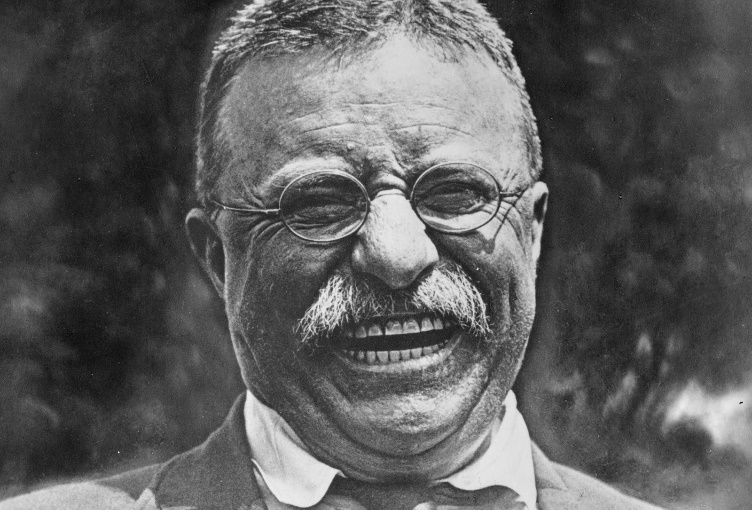 To what extent did the Federal Military Government of Nigeria under the leadership of Yakubu Gowon commit genocide during Nigeria-Biafra War of 1967-1970?History Internal AssessmentWord Count: 2,200 Table of ContentsSection 1: Identification and Evaluation of Sources................................................................1-2Section 2: Investigation............................................................................................................3-6Section 3: Reflection.................................................................................................................7Bibliography..............................................................................................................................8-9 